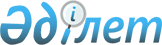 Мониторингке жататын ірі салық төлеушілердің тізбесін бекіту туралы
					
			Күшін жойған
			
			
		
					Қазақстан Республикасы Үкіметінің 2008 жылғы 31 желтоқсандағы N 1344 Қаулысы. Күші жойылды - Қазақстан Республикасы Үкіметінің 2010 жылғы 31 желтоқсандағы № 1514 Қаулысымен      Ескерту. Күші жойылды - ҚР Үкіметінің 2010.12.31 № 1514 (2011.01.01 бастап қолданысқа енгізіледі) Қаулысымен.      "Салық және бюджетке төленетін басқа да міндетті төлемдер туралы" Қазақстан Республикасының 2008 жылғы 10 желтоқсандағы Кодексінің (Салық кодексі) 623-бабының 3-тармағына сәйкес Қазақстан Республикасының Үкіметі ҚАУЛЫ ЕТЕДІ: 



      1. Қоса беріліп отырған мониторингке жататын ірі салық төлеушілердің тізбесі бекітілсін. 



      2. Мыналардың күші жойылды деп танылсын: 

      1) "Республикалық мониторингке жататын салық төлеушілердің тізбесін бекіту туралы" Қазақстан Республикасы Үкіметінің 2007 жылғы 3 тамыздағы N 655 қаулысы (Қазақстан Республикасының ПҮАЖ-ы, 2007 ж. N 27, 312-құжат); 



      2) "Қазақстан Республикасы Үкіметінің кейбір шешімдеріне өзгерістер енгізу және Қазақстан Республикасы Үкіметінің 2006 жылғы 13 қаңтардағы N 41 қаулысының күші жойылды деп тану туралы" Қазақстан Республикасы Үкіметінің 2008 жылғы 27 тамыздағы N 776 қаулысымен бекітілген Қазақстан Республикасы Үкіметінің кейбір шешімдеріне енгізілетін өзгерістердің 8-тармағы. 



      3. Осы қаулы 2009 жылғы 1 қаңтардан бастап қолданысқа енгізіледі және ресми жариялануға тиіс.        Қазақстан Республикасының 

      Премьер-Министрі                              К. Мәсімов       Қазақстан Республикасы  

      Үкіметінің        

      2008 жылғы 31 желтоқсандағы 

      N 1344 қаулысымен    

      бекітілген       

       Мониторингке жататын ірі салық төлеушілердің тізбесі       
					© 2012. Қазақстан Республикасы Әділет министрлігінің «Қазақстан Республикасының Заңнама және құқықтық ақпарат институты» ШЖҚ РМК
				Р/с N 
Өңір 
Салық төлеушінің атауы 
СТН 
1 
2 
3 
4 
1 Ақмола облысы "Степногорск тау-кен-химия комбинаты" жауапкершілігі шектеулі серіктестігі 031600212073 2 Ақмола облысы "КАМАЗ-Инжиниринг" акционерлік қоғамы 032600225540 3 Ақмола облысы "Агрофирма Қазэкспортастық" жауапкершілігі шектеулі серіктестігі 481700000623 4 Ақмола облысы "Степногорск подшипник зауыты" акционерлік қоғамы 031600009840 5 Ақмола облысы "Қазақалтын тау кен-металлургиялық концерні" акционерлік қоғамы 031600009576 6 Ақтөбе облысы "СНПС - Ақтөбемұнайгаз" акционерлік қоғамы 060100000181 7 Ақтөбе облысы "Ақтөбе хром қосылыстары зауыты" акционерлік қоғамы 061800013654 8 Ақтөбе облысы "Қазхром" трансұлттық компаниясы" акционерлік қоғамы 600900080645 9 Ақтөбе облысы "Қазақойл Ақтөбе" жауапкершілігі шектеулі серіктестігі 061800092203 10 Ақтөбе облысы "БАТЫС отын-энергетика кешені" жауапкершілігі шектеулі серіктестігі 061800109630 11 Ақтөбе облысы "Динус" жауапкершілігі шектеулі серіктестігі 061800262787 12 Ақтөбе облысы "АНВАР" жауапкершілігі шектеулі серіктестігі 061800051096 13 Ақтөбе облысы "Агис-Темір" жауапкершілігі шектеулі серіктестігі 061800107502 14 Ақтөбе облысы "Ұлы қабырға" Қазақстан-Қытай бұрғылау компаниясы жауапкершілігі шектеулі серіктестігі 061800092764 15 Ақтөбе облысы "КНПЗ-Трейд" жауапкершілігі шектеулі серіктестігі 061200212778 16 Ақтөбе облысы "Ақтөбе мыс компаниясы" жауапкершілігі шектеулі серіктестігі 061800229455 17 Ақтөбе облысы "Алтиес Петролеум Интернэшнл Б.В." компаниясының Ақтөбедегі филиалы 061800102919 18 Алматы облысы "Филип Моррис Қазақстан" жауапкершілігі шектеулі серіктестігі 600500001552 19 Алматы облысы "Трансқұрылыскөпір" акционерлік қоғамы 091300000176 20 Алматы облысы "Галлахер Қазақстан" жауапкершілігі шектеулі серіктестігі 090400015164 21 Алматы облысы "ЮГ-ВД" жауапкершілігі шектеулі серіктестігі 330400003624 22 Алматы облысы "ҚМГ-Алатау" жауапкершілігі шектеулі серіктестігі 600700528047 23 Алматы облысы "Кейуана Отан Ltd" жауапкершілігі шектеулі серіктестігі 090400217845 24 Алматы облысы "Профкомплектсистема" жауапкершілігі шектеулі серіктестігі 090900215935 25 Алматы облысы "Rezerv Com" жауапкершілігі шектеулі серіктестігі 090400219379 26 Алматы облысы "Жәрдем System" жауапкершілігі шектеулі серіктестігі 090300213968 27 Алматы облысы "ПОРТО-ПРЕНС" жауапкершілігі шектеулі серіктестігі 092200220194 28 Атырау облысы "Теңізшевройл" жауапкершілігі шектеулі серіктестігі 150900000058 29 Атырау облысы "Болат-Д" жауапкершілігі шектеулі серіктестігі 150500210053 30 Атырау облысы "ПФД Интернешнл" жауапкершілігі шектеулі компаниясының Атыраудағы филиалы 150100002297 31 Атырау облысы Заңды тұлғаның филиалы "ЕНКА Иншаат ве Санаи Аноним Ширкети" Атырау филиалы 150900000157 32 Атырау облысы "АРНАОЙЛ" жауапкершілігі шектеулі серіктестігі 150900000014 33 Атырау облысы "Сенімді құрылыс" жауапкершілігі шектеулі серіктестігі 150100002653 34 Атырау облысы "Каспий құбыржолы консорциумы-К" акционерлік қоғамы 600400070045 35 Атырау облысы "Атырау мұнай өңдеу зауыты" жауапкершілігі шектеулі серіктестігі 151000000014 36 Атырау облысы "Болашақ - Атырау" жауапкершілігі шектеулі серіктестігі 150100003416 37 Атырау облысы "Нұртау Групп" жауапкершілігі шектеулі серіктестігі 150100240149 38 Атырау облысы "ҚМГ-Жайық" жауапкершілігі шектеулі серіктестігі 150100223028 39 Атырау облысы "КИС/Орион" жауапкершілігі шектеулі серіктестігі 150100010584 40 Атырау облысы "Халлибуртон Интернешнл, Инк." компаниясының Қазақстан Республикасындағы филиалы 150900001298 41 Атырау облысы "Шлюмберже Лоджелко, Инк." компаниясы" филиалы 600700108872 42 Атырау облысы "Норт Каспиан Констракторс БВ" компаниясының Қазақстан Республикасындағы филиалы 150100238576 43 Атырау облысы "Гате Иншаат Таахют Санайи ве Тиджарет" акционерлік қоғамының Екінші Қазақстан филиалы 150100239266 44 Атырау облысы "ЮСС Супорт Сервисез" жауапкершілігі шектеулі серіктестігі 150100210829 45 Атырау облысы "Атырау - Виват" жауапкершілігі шектеулі серіктестігі 150100007287 46 Атырау облысы "Каспий Сервис Интернешнл" жауапкершілігі шектеулі серіктестігі 151000026073 47 Атырау облысы "Матин" бірлескен кәсіпорны" жауапкершілігі шектеулі серіктестігі 151000026403 48 Атырау облысы "БЕЙКЕР ХЬЮЗ СЕРВИСЕЗ ИНТЕРНЕШНЛ, ИНК. /ВАКЕR HUGHES SERVICES INTERNATIONAL, INC/" корпорациясының Қазақстандағы филиалы 600900130359 49 Астана қаласы "ҚазМұнайГаз" Барлау Өндіру" акционерлік қоғамы 620100210124 50 Астана қаласы "Ромонт Импэкс" жауапкершілігі шектеулі серіктестігі 620300297963 51 Астана қаласы "АДИСА" жауапкершілігі шектеулі серіктестігі 620200246217 52 Астана қаласы "Қазақстан темір жолы" ұлттық компаниясы" акционерлік қоғамы 620100210058 53 Астана қаласы "Астана-Моторс" автоорталығы" жауапкершілігі шектеулі серіктестігі 620200010279 54 Астана қаласы "Қазақтелеком" акционерлік қоғамы 600700017446 55 Астана қаласы "Локомотив" акционерлік қоғамы 620300233241 56 Астана қаласы "ҚазМұнайГаз" ұлттық компаниясы" акционерлік қоғамы 620100210025 57 Астана қаласы "Интергаз Орталық Азия" акционерлік қоғамы 600700153064 58 Астана қаласы "ҚазТрансОйл" акционерлік қоғамы 600700151343 59 Астана қаласы "ҚазМұнайГаз" сауда үйі" акционерлік қоғамы 620100210091 60 Астана қаласы "Эйр Астана" акционерлік қоғамы 620300022100 61 Астана қаласы "МЕРКУРИЙ астық компаниясы" жауапкершілігі шектеулі серіктестігі 620300017390 62 Астана қаласы "АПК-Инвест" корпорациясы" жауапкершілігі шектеулі серіктестігі 031400149211 63 Астана қаласы "КUАТ корпорациясы" акционерлік қоғамы 600400500965 64 Астана қаласы "Қазтеміртранс" акционерлік қоғамы 620300233670 65 Астана қаласы "Жолаушылар тасымалы" акционерлік қоғамы 620300000770 66 Астана қаласы "Азық-түлік келісім-шарт корпорациясы" ұлттық компаниясы" акционерлік қоғамы 600700153009 67 Астана қаласы "Электр желілерін басқару жөніндегі қазақстандық компания" "КЕGОС" (Каzaкhstan Еlесtricity Grid Ореrating Соmpany) акционерлік қоғамы 600700153614 68 Астана қаласы "Қазэкспортастық холдингі" акционерлік қоғамы 481800001680 69 Астана қаласы "Астана-Қаржы" лизинг компаниясы" акционерлік қоғамы 620300241253 70 Астана қаласы "Самұрық-Қазына" ұлттық әл-ауқат қоры" акционерлік қоғамы 620200333937 71 Астана қаласы "КАМАЗ сауда компаниясы" жауапкершілігі шектеулі серіктестігі 620300263705 72 Астана қаласы "Цеснабанк" акционерлік қоғамы 031400063221 73 Астана қаласы "DONGIL HIGHVILL CO., LTD" компаниясының Астана қаласындағы филиалы 620200259043 74 Астана қаласы "Астана-Қаржы" акционерлік қоғамы 031400129573 75 Астана қаласы "ҚМГ-Астана" жауапкершілігі шектеулі серіктестігі 620300019639 76 Астана қаласы "Агротехника-2030" жауапкершілігі шектеулі серіктестігі 620300219612 77 Астана қаласы "ҚазАгроҚаржы" акционерлік қоғамы 620300007107 78 Астана қаласы "Жол жөндеуші" компаниясы" жауапкершілігі шектеулі серіктестігі 600700012896 79 Астана қаласы "Құрылыс конструкциясы" акционерлік қоғамы 031400065437 80 Астана қаласы "Қ-ЖОЛ ҚҰРЫЛЫСЫ" акционерлік қоғамы 391700210689 81 Астана қаласы "Болат аула компаниясы" жауапкершілігі шектеулі серіктестігі 620300267081 82 Астана қаласы "Әліби-Агро" жауапкершілігі шектеулі серіктестігі 620200221552 83 Астана қаласы "Теміржолқұрылыс" акционерлік қоғамы 600700201145 84 Астана қаласы "Қазақстан Даму Банкі" акционерлік қоғамы 620300018729 85 Астана қаласы "ҚазГерҚұрылыс" бірлескен кәсіпорны жауапкершілігі шектеулі серіктестігі 620200239995 86 Астана қаласы "Жолаушылартранс" компаниясы" жауапкершілігі шектеулі серіктестігі 600500539815 87 Астана қаласы "КИПАРИС-РК" жауапкершілігі шектеулі серіктестігі 620300275665 88 Астана қаласы "Теміржолэнерго" жауапкершілігі шектеулі серіктестігі 620200226300 89 Астана қаласы "Локомотив сервис орталығы" акционерлік қоғамы 620300248987 90 Астана қаласы "Ақбота Инвест" жауапкершілігі шектеулі серіктестігі 620200282444 91 Астана қаласы "АСТАНА отын-энергетика кешені" жауапкершілігі шектеулі серіктестігі 620200031854 92 Астана қаласы "Бал Нұр-7" жауапкершілігі шектеулі серіктестігі 620200282466 93 Астана қаласы "Астанаэнергияөткізу" жауапкершілігі шектеулі серіктестігі 620200244903 94 Астана қаласы "Тор-2030" жауапкершілігі шектеулі серіктестігі 620300276102 95 Астана қаласы "СЕМБОЛ УЛУСЛАРАРАСЫ ЯТЫРЫМ ТАРЫМ ТУРИЗМ ПЕЙЗАЖ ИНШААТ САНАЙИ ве ТИДЖАРЕТ АНОНИМ ШИРКЕТИ" акционерлік қоғамының Астана қаласындағы филиалы 620200279389 96 Астана қаласы "СервисИнвест 2006" жауапкершілігі шектеулі серіктестігі 620200268568 97 Астана қаласы "Байтур Иншаат тааххют А.Ш." акционерлік компаниясының филиалы 600400519784 98 Астана қаласы "Найза-Құрылыс" концерні" жауапкершілігі шектеулі серіктестігі 620300007404 99 Астана қаласы "Дермен XXI" жауапкершілігі шектеулі серіктестігі 620200282554 100 Астана қаласы "Логос-Трейд" жауапкершілігі шектеулі серіктестігі 620200013042 101 Астана қаласы "Билд инвестментс групп" акционерлік қоғамы 620200224084 102 Алматы қаласы "Қазкоммерцбанк" акционерлік қоғамы 600400055239 103 Алматы қаласы "Альянс Банкі" акционерлік қоғамы 451800015025 104 Алматы қаласы "Қазақстан халық жинақ банкі" акционерлік қоғамы 600200048129 105 Алматы қаласы "Raimbek bottlers" жауапкершілігі шектеулі серіктестігі 600700172269 106 Алматы қаласы "Банк Тұран Әлем Банкінің еншілес компаниясы "БТӘ" Сақтандыру" акционерлік қоғамы 600900135206 107 Алматы қаласы "Достық ЖЖС" жауапкершілігі шектеулі серіктестігі 600700522422 108 Алматы қаласы "Терпан" жауапкершілігі шектеулі серіктестігі 600400564757 109 Алматы қаласы "Орифлэйм" жауапкершілігі шектеулі серіктестігі 600700196376 110 Алматы қаласы "Еврожелі Қазақстан" жауапкершілігі шектеулі серіктестігі 600300525620 111 Алматы қаласы "Гелиос" жауапкершілігі шектеулі серіктестігі 600900149899 112 Алматы қаласы "Сеймар Альянс қаржы корпорациясы" акционерлік қоғамы 600400239570 113 Алматы қаласы "GSM Қазақстан (Джи Эс Эм) "Қазақтелеком" ААҚ жауапкершілігі шектеулі серіктестігі 600700171535 114 Алматы қаласы "ПетроҚазақстан" сауда үйі" жауапкершілігі шектеулі серіктестігі 600700518094 115 Алматы қаласы "САНОИЛ" жауапкершілігі шектеулі серіктестігі 600300534894 116 Алматы қаласы "ҚазРосГаз" жауапкершілігі шектеулі серіктестігі 600700505015 117 Алматы қаласы "Кар-Тел" жауапкершілігі шектеулі серіктестігі 600900131390 118 Алматы қаласы "Қазатомөнеркәсіп" ұлттық атом компаниясы" акционерлік қоғамы 181600039479 119 Алматы қаласы "KazTradeCommerce I" жауапкершілігі шектеулі серіктестігі 600900561783 120 Алматы қаласы "БТӘ Банк" акционерлік қоғамының еншілес ұйымы "Темірбанк" акционерлік қоғамы 600700053750 121 Алматы қаласы "Сайпем S.р.А." акционерлік қоғамының филиалы "Сайпем Қазақстан Филиалы" 600900011312 122 Алматы қаласы "БАЗИС-А корпорациясы" жауапкершілігі шектеулі серіктестігі 600200108467 123 Алматы қаласы "Sinooil" жауапкершілігі шектеулі серіктестігі 600900511484 124 Алматы қаласы "Каsрі Ваnк" акционерлік қоғамы 600700043016 125 Алматы қаласы "Кастинг" жауапкершілігі шектеулі серіктестігі 600400110202 126 Алматы қаласы "Нұрбанк" акционерлік қоғамы 151000015914 127 Алматы қаласы "АСҚ Банкі" акционерлік қоғамы 600900079718 128 Алматы қаласы "БанкЦентрКредит" акционерлік қоғамы 600700033173 129 Алматы қаласы "Компания ТехноДом ГРупп" жауапкершілігі шектеулі серіктестігі 600900532306 130 Алматы қаласы "Алматы Пауэр Консолидэйтед" акционерлік қоғамы 600700125290 131 Алматы қаласы "Тоуоtа Тsushо Каzакhstan Аuto" жауапкершілігі шектеулі серіктестігі 600500062367 132 Алматы қаласы "МЕДСЕРВИС ПЛЮС" Қазақ фармацевтикалық компаниясы" жауапкершілігі шектеулі серіктестігі 600300080137 133 Алматы қаласы "Uni Commerce Ltd" (Юни Коммерц Лтд) жауапкершілігі шектеулі серіктестігі 600400516020 134 Алматы қаласы "АrLine" жауапкершілігі шектеулі серіктестігі 600700051072 135 Алматы қаласы "ҚазТрансГаз Аймақ" акционерлік қоғамы 600900502304 136 Алматы қаласы "Конли-М" жауапкершілігі шектеулі серіктестігі 600900555382 137 Алматы қаласы "Алматы халықаралық әуежайы" акционерлік қоғамы 600800000511 138 Алматы қаласы "Проктер энд Гэмбл Қазақстан" жауапкершілігі шектеулі серіктестік 600700155258 139 Алматы қаласы "Проминвест-комплект" жауапкершілігі шектеулі серіктестігі 600400240530 140 Алматы қаласы "Green House Distribution" ("Грин Хауз Дистрибьюшн") жауапкершілігі шектеулі серіктестігі 600700213006 141 Алматы қаласы "Корпорация Модуль" жауапкершілігі шектеулі серіктестігі 600500557373 142 Алматы қаласы "Алматыэнергияөткізу" жауапкершілігі шектеулі серіктестігі 600900572272 143 Алматы облысы "Лока-М" жауапкершілігі шектеулі серіктестігі 600300524402 144 Алматы облысы "Investment Services" (Инвестмент Сервисез) жауапкершілігі шектеулі серіктестігі 600900513299 145 Алматы қаласы "Қытай мұнай инженер-құрылыс тобының еншілес ұйымы" жауапкершілігі шектеулі серіктестігі 600900156495 146 Алматы қаласы "АСПМК-519" жауапкершілігі шектеулі серіктестігі 600700214114 147 Алматы қаласы "КSР Steel" (КейЭсПи Стил) жауапкершілігі шектеулі серіктестігі 600400575246 148 Алматы қаласы "Вираж-лизинг" жауапкершілігі шектеулі серіктестігі 600400521163 149 Алматы қаласы "Битрикс" жауапкершілігі шектеулі серіктестігі 600400556096 150 Алматы қаласы "Юксель туркуаз-йда иншаат ве тиджарет лимитед шикерти" жауапкершілігі шектеулі қоғамының Алматыдағы филиалы 600900570716 151 Алматы қаласы "Азия Дилер Лтд" жауапкершілігі шектеулі серіктестігі 600300522516 152 Алматы қаласы "ТСS" компаниясы" ("ТиСиЭс компаниясы") жауапкершілігі шектеулі серіктестігі 600700577386 153 Алматы қаласы "RusNefteKhim.KZ" (РусНефтеХим.КЗ) жауапкершілігі шектеулі серіктестігі 600400558279 154 Алматы қаласы "Тесно Trading LTD" жауапкершілігі шектеулі серіктестігі 600400102938 155 Алматы қаласы "РЕСПЕКТ-СВ" жауапкершілігі шектеулі серіктестігі 600500551396 156 Алматы қаласы "Қазқайқармет" акционерлік қоғамы 600700017633 157 Алматы қаласы "Арман - Мұнай" жауапкершілігі шектеулі серіктестігі 600700531542 158 Алматы қаласы "Алматы Коммерц-2006" жауапкершілігі шектеулі серіктестігі 600900569019 159 Алматы қаласы "ГРОС - супермаркеттер желісі" жауапкершілігі шектеулі серіктестігі 600700559256 160 Алматы қаласы "Алматы Тері" компаниясы" жауапкершілігі шектеулі серіктестігі 600500549636 161 Алматы қаласы "Балама және Со" жауапкершілігі шектеулі серіктестігі 600500549878 162 Алматы қаласы "МГҚК ҚазҚұрылысСервис" акционерлік қоғамы 600700228125 163 Алматы қаласы "Имсталькон" акционерлік қоғамы 600700021257 164 Алматы қаласы "Аррlе Сіtу Distribution" жауапкершілігі шектеулі серіктестігі 600500087285 165 Алматы қаласы "Альфа 2005" жауапкершілігі шектеулі серіктестігі 600400555373 166 Алматы қаласы "RG Вrands Kazakhstan" жауапкершілігі шектеулі серіктестігі 600700571750 167 Алматы қаласы "ҚАЗФОСФАТ" жауапкершілігі шектеулі серіктестігі 600900151362 168 Алматы қаласы "Еуразиялық банк" акционерлік қоғамы 600900063755 169 Алматы қаласы "Verny Investments Holding" жауапкершілігі шектеулі серіктестігі 600900574763 170 Алматы қаласы "Меrcur auto Ltd" жауапкершілігі шектеулі серіктестігі 600800505371 171 Алматы қаласы "ПРИМА" жауапкершілігі шектеулі серіктестігі 600400074323 172 Алматы қаласы "АSИЕТ-АТ" жауапкершілігі шектеулі серіктестігі 600400571551 173 Алматы қаласы "РеtroLogisticsHolding" жауапкершілігі шектеулі серіктестігі 600900577229 174 Алматы қаласы "КИТЭКС компаниясы" жауапкершілігі шектеулі серіктестігі 600900538041 175 Алматы қаласы "Болат РК" жауапкершілігі шектеулі серіктестігі 600700522851 176 Алматы қаласы "Жөндеумашжарақ" жауапкершілігі шектеулі серіктестігі 600700182882 177 Алматы қаласы "Алматы электр станциялары" акционерлік қоғамы 600900572283 178 Алматы қаласы "АrLine-Соmmunication" жауапкершілігі шектеулі серіктестігі 600400544807 179 Алматы қаласы "Хайдельберг Шығыс-Цемент" жауапкершілігі шектеулі серіктестігі 600500046937 180 Алматы қаласы "Алматы отын-энергетикалық кешені" жауапкершілігі шектеулі серіктестігі 600900178738 181 Алматы қаласы "Вираж" жауапкершілігі шектеулі серіктестігі 600400093983 182 Алматы қаласы "G-KART Telekom" жауапкершілігі шектеулі серіктестігі 600900536034 183 Алматы қаласы "Сервис - КамАз" жауапкершілігі шектеулі серіктестігі 600300517839 184 Алматы қаласы "Евразиан Фудс Корпорэйшн" акционерлік қоғамы 600300000084 185 Алматы қаласы "Са-Ба ЛТД" жауапкершілігі шектеулі серіктестігі 600700580188 186 Алматы қаласы "Азия МеталлКом" жауапкершілігі шектеулі серіктестігі 600700542823 187 Алматы қаласы "Абрис" жауапкершілігі шектеулі серіктестігі 600500556166 188 Алматы қаласы "RBS (Kazakhstan)" еншілес банкі акционерлік қоғамы 600900000141 189 Алматы қаласы "БТӘ Банкі" акционерлік қоғамы 600900114104 190 Алматы қаласы "ГазАвто Қазақстан" жауапкершілігі шектеулі серіктестігі 600500560736 191 Алматы қаласы "Гросс" жауапкершілігі шектеулі серіктестігі 600400558598 192 Алматы қаласы "Статус "БЭСТ" жауапкершілігі шектеулі серіктестігі 600500550858 193 Алматы қаласы "Аlіnа Ltd" жауапкершілігі шектеулі серіктестігі 600900038534 194 Алматы қаласы "РАМСТОР ҚАЗАҚСТАН" жауапкершілігі шектеулі серіктестігі 031400142291 195 Алматы қаласы "Қазақстан астық компаниясы" жауапкершілігі шектеулі серіктестігі 600900576462 196 Алматы қаласы "РИАЛТЕК компаниясы" жауапкершілігі шектеулі серіктестігі 600500521691 197 Алматы қаласы "Кедентранссервис" акционерлік қоғамы 600500054564 198 Алматы қаласы "БТӘ Банкі" акционерлік қоғамының "БТӘ Ипотека" еншілес ипотекалық ұйымы" акционерлік қоғамы 600900167303 199 Алматы қаласы "VІТА" акционерлік қоғамы 600400005661 200 Алматы қаласы "Кока-Кола Алматы Боттлерс" бірлескен кәсіпорны" жауапкершілігі шектеулі серіктестігі 600700138621 201 Алматы қаласы "Монтажарнаулықұрылыс компаниясы" акционерлік қоғамы 600400023813 202 Алматы қаласы "АSТАNА МОТОRS АLМАТҮ" жауапкершілігі шектеулі серіктестігі 600500518944 203 Алматы қаласы "Виктория" сақтандыру компаниясы" акционерлік қоғамы 600700018543 204 Алматы қаласы "АВТОГАЗ" жауапкершілігі шектеулі серіктестігі 600300114542 205 Алматы қаласы "Simple Construction Company" жауапкершілігі шектеулі серіктестігі 600900566993 206 Алматы қаласы "Қазақстан - Қытай құбыржолы" жауапкершілігі шектеулі серіктестігі 600900539765 207 Алматы қаласы "Саspian Resources" (Каспий ресурстары) жауапкершілігі шектеулі серіктестігі 600900544794 208 Алматы қаласы "Құрылыс-2066" жауапкершілігі шектеулі серіктестігі 600500555739 209 Алматы қаласы "ГОР-2006" жауапкершілігі шектеулі серіктестігі 600500553755 210 Алматы қаласы "Рахат" акционерлік қоғамы 600900092330 211 Алматы қаласы "МЖЗҚ" жинақтаушы зейнетақы қоры" акционерлік қоғамы 600700161857 212 Алматы қаласы "АТG-Азия Техникс Групп" жауапкершілігі шектеулі серіктестігі 600900562473 213 Алматы қаласы "Эл Джи Электроникс Алматы Қазақстан" акционерлік қоғамы 600900121360 214 Алматы қаласы "Қазпочта" акционерлік қоғамы 600700100437 215 Алматы қаласы Қазақстан Республикасы Көлік және коммуникация министрлігінің "Қазаэронавигация" әуе жүрісін басқару, және ұшуды радиотехникалық қамтамасыз етудің жер үстіндегі құралдары мен электр байланысын техникалық пайдалану жөніндегі шаруашылық жүргізу құқығындағы республикалық мемлекеттік кәсіпорны 600500028895 216 Алматы қаласы "Grand Estate Investments" тәуекел инвестициялау акционерлік инвестиция қоры" акционерлік қоғамы 600900585384 217 Алматы қаласы "Корпорация Век" жауапкершілігі шектеулі серіктестігі 600700210864 218 Алматы қаласы "ЖӘНЕЛ" КОМПАНИЯСЫ" жауапкершілігі шектеулі серіктестігі 600900563548 219 Алматы қаласы "ТАУ-2005" жауапкершілігі шектеулі серіктестігі 600900564128 220 Алматы қаласы "ЭМИТИ Интернешнл" жауапкершілігі шектеулі серіктестігі 600700127604 221 Алматы қаласы "Нұрэнергосервис" жауапкершілігі шектеулі серіктестігі 600400540815 222 Алматы қаласы "ЦЗС-Алматы" жауапкершілігі шектеулі серіктестігі 600400562321 223 Алматы қаласы "Байлық Инвест" жауапкершілігі шектеулі серіктестігі 600400573305 224 Алматы қаласы "СҰЛПАК" ЮРТК" жауапкершілігі шектеулі серіктестігі 600500549570 225 Алматы қаласы "Vostok Trade Corporation" жауапкершілігі шектеулі серіктестігі 600300515557 226 Алматы қаласы "Электроника әлемі" жауапкершілігі шектеулі серіктестігі 600700210056 227 Алматы қаласы "ЗАГОДСЕРВИС" жауапкершілігі шектеулі серіктестігі 600700565448 228 Алматы қаласы "Ер Сай Каспиан Контрактор" жауапкершілігі шектеулі серіктестігі 600900526785 229 Алматы қаласы "АХСЕЛЬ Құрылыс, Мердігерлік және Сауда Ко, Инк" түрік акционерлік қоғамының филиалы 600700109012 230 Алматы қаласы "Еуразия" сақтандыру компаниясы" акционерлік қоғамы ("Еуразиялық банк" акционерлік қоғамының еншілес ұйымы) 600900079784 231 Алматы қаласы "Меркурий" акционерлік қоғамы 600400108079 232 Алматы қаласы "DERBES (Дербес)" сыра қайнату компаниясы" жауапкершілігі шектеулі серіктестігі 600400093484 233 Алматы қаласы "АLSER SYSTEM" жауапкершілігі шектеулі серіктестігі 600400502284 234 Алматы қаласы "Арнаулы келісім-шарт" жауапкершілігі шектеулі серіктестігі 600700237663 235 Алматы қаласы "Идеал Құрылыс Кешені" жауапкершілігі шектеулі серіктестігі 600900561948 236 Алматы қаласы "Аррlе Сіtу Distributors" жауапкершілігі шектеулі серіктестігі 600400567960 237 Шығыс Қазақстан облысы "Қазмырыш" акционерлік қоғамы 180100000186 238 Шығыс Қазақстан облысы "Бипэк Авто" жауапкершілігі шектеулі серіктестігі 181600065533 239 Шығыс Қазақстан облысы "Үлбі металлургия зауыты" акционерлік қоғамы 181600004619 240 Шығыс Қазақстан облысы "Өскемен титан-магний комбинаты" акционерлік қоғамы 181600003148 241 Шығыс Қазақстан облысы "Қазмырыш-Жөндеусервис" жауапкершілігі шектеулі серіктестігі 181600230236 242 Шығыс Қазақстан облысы "Семей цемент зауыты" жауапкершілігі шектеулі серіктестігі 182700226718 243 Жамбыл облысы "Қант" акционерлік қоғамы 211500001091 244 Жамбыл облысы "Т.И. Батуров атындағы Жамбыл ГРЭС-і" акционерлік қоғамы 211500080102 245 Батыс Қазақстан облысы "Қарашығанақ Петролиум Оперейтинг Б.В." Қазақстан филиалы 270300007850 246 Батыс Қазақстан облысы "Аджип Қарашығанақ Б.В." жауапкершілігі шектеулі компаниясының филиалы 270300006500 247 Батыс Қазақстан облысы "Би Джи Қарашығанақ Лимитед (Ақсай қаласы)" филиалы 270300006491 248 Батыс Қазақстан облысы "Лукойл Оверсиз Карашығанақ Б.В." филиалы 270300011232 249 Батыс Қазақстан облысы "Конденсат" акционерлік қоғамы 270300000831 250 Батыс Қазақстан облысы "Шеврон Интернэшнл Петролеум Компани" компаниясының филиалы 270300007575 251 Батыс Қазақстан облысы "СИЧИМ С.п.А., Қазақстан" филиалы 600700174254 252 Батыс Қазақстан облысы "Жайықмұнай" жауапкершілігі шектеулі серіктестігі 271800014293 253 Қарағанды облысы "АрселорМиттал Теміртау" акционерлік қоғамы 301200016659 254 Қарағанды облысы "Қазақмыс корпорациясы" жауапкершілігі шектеулі серіктестігі 241000000794 255 Қарағанды облысы "Эфес Қарағанды Сыра қайнату зауыты" шетелдік кәсіпорны акционерлік қоғамы 300401000047 256 Қарағанды облысы "Central Asia Cement" акционерлік қоғамы 301200021700 257 Қарағанды облысы "Қарағанды Жылу" жауапкершілігі шектеулі серіктестігі 300100000315 258 Қостанай облысы "СТОФАРМ" жауапкершілігі шектеулі серіктестігі 390800211475 259 Қостанай облысы "Бақыт - Мұнай" жауапкершілігі шектеулі серіктестігі 391700071425 260 Қостанай облысы "Химсервис+" жауапкершілігі шектеулі серіктестігі 391700230662 261 Қостанай облысы "ИВОЛГА-ХОЛДИНГ" жауапкершілігі шектеулі серіктестігі 390800008873 262 Қостанай облысы "Соколов-Сарыбай тау-кен байыту өндірістік бірлестігі" акционерлік қоғамы 391900000016 263 Қызылорда облысы "ПетроҚазақстан Құмкөл Ресорсиз" акционерлік қоғамы 331000009203 264 Қызылорда облысы "Қазгермұнай" бірлескен кәсіпорны" жауапкершілігі шектеулі серіктестігі 331000034798 265 Қызылорда облысы "Торғай-Петролеум" акционерлік қоғамы 331000019739 266 Қызылорда облысы "Қуатамлонмұнай" БК жауапкершілігі шектеулі серіктестігі 331000034818 267 Қызылорда облысы "СНПС-Ай Дан Мұнай" акционерлік қоғамы 331000042403 268 Қызылорда облысы "ҚОР" мұнай компаниясы" акционерлік қоғамы 600900063821 269 Қызылорда облысы "МеталлАрнайыМонтаж" жауапкершілігі шектеулі серіктестігі 330100221085 270 Маңғыстау облысы "Маңғыстаумұнайгаз" акционерлік қоғамы 430100000245 271 Маңғыстау облысы "Маңғыстаумұнайгаз-Z" жауапкершілігі шектеулі серіктестігі 430100225122 272 Маңғыстау облысы "Қаражанбасмұнай" акционерлік қоғамы 430600000980 273 Маңғыстау облысы "Қарақұдықмұнай" жауапкершілігі шектеулі серіктестігі 430600001175 274 Маңғыстау облысы "CNPC Интернешионал (Бузачи) Инк" корпорациясының филиалы 430600067035 275 Маңғыстау облысы "Oil Services Company" жауапкершілігі шектеулі серіктестігі 600400129654 276 Маңғыстау облысы "Толқынмұнайгаз" жауапкершілігі шектеулі серіктестігі 430600051754 277 Маңғыстау облысы "ОЙЛ ТРАНСПОРТ КОРПОРЕЙШЭН" жауапкершілігі шектеулі серіктестігі 600400244973 278 Маңғыстау облысы "Каспий Азия Сервис Компании" жауапкершілігі шектеулі серіктестігі 430100004347 279 Маңғыстау облысы "Маңғыстау атом энергетикалық комбинаты-Қазатомөнеркәсіп" жауапкершілігі шектеулі серіктестігі 430100219557 280 Маңғыстау облысы "Oil Construction Company" жауапкершілігі шектеулі серіктестігі 430100214743 281 Маңғыстау облысы "Қазполмұнай" жауапкершілігі шектеулі серіктестігі 430600061344 282 Маңғыстау облысы "Бұрғылау" жауапкершілігі шектеулі серіктестігі 430700005391 283 Маңғыстау облысы "Нельсон Петролеум Бузачи Б.В." компаниясының Қазақстандық филиалы 600900143416 284 Павлодар облысы "Қазақстан Алюминийі" акционерлік қоғамы 451500000048 285 Павлодар облысы "Богатырь Аксес Көмір" жауапкершілігі шектеулі серіктестігі 451600022999 286 Павлодар облысы "Павлодар мұнай-химия зауыты" акционерлік қоғамы 600400123776 287 Павлодар облысы "Еуроазия энергетика корпорациясы" акционерлік қоғамы 451400000957 288 Павлодар облысы "БКВ групп-Павлодар" жауапкершілігі шектеулі серіктестігі 451500231216 289 Павлодар облысы "AES Екібастұз" жауапкершілігі шектеулі серіктестігі 451600022625 290 Павлодар облысы "Павлодартұз" жауапкершілігі шектеулі серіктестігі 451800013150 291 Павлодар облысы "Павлодарэнерго" акционерлік қоғамы 451500014268 292 Павлодар облысы "Екібастұз ГРЭС-2 станциясы" акционерлік қоғамы 451600037700 293 Солтүстік Қазақстан облысы "KazakhOil" жауапкершілігі шектеулі серіктестігі 480100226900 294 Солтүстік Қазақстан облысы Ресей Федерациясы Жол қатынастары министрлігі "Оңтүстік - Орал темір жолы" Федералды Мемлекеттік унитарлы кәсіпорнының "Петропавл бөлімшесі" еншілес кәсіпорны 481400002860 295 Солтүстік Қазақстан облысы "Меркурий - Импэкс" жауапкершілігі шектеулі серіктестігі 480100228467 296 Солтүстік Қазақстан облысы "Тау-кен компаниясы" жауапкершілігі шектеулі серіктестігі 581300210959 297 Оңтүстік Қазақстан облысы "ARNA Petroleum" жауапкершілігі шектеулі серіктестігі 582100230847 298 Оңтүстік Қазақстан облысы "Бетпақ Дала" бірлескен кәсіпорны" жауапкершілігі шектеулі серіктестігі" 600700536312 299 Оңтүстік Қазақстан облысы "ПетроҚазақстан Ойл Продактс" жауапкершілігі шектеулі серіктестігі 582100001392 300 Оңтүстік Қазақстан облысы "Саутс-ойл" жауапкершілігі шектеулі серіктестігі 582200050163 